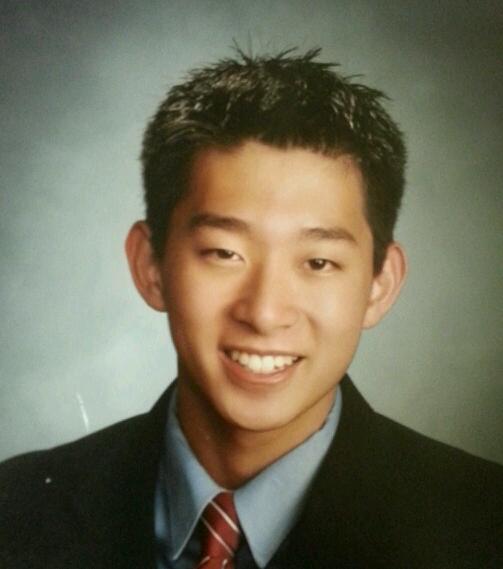 I am writing to apply for an English teaching position in Korea. I am enclosing a cover letter, a recent picture, and my resume.I believe that my strong work ethic, organizational skills, and discipline will make me a very competitive candidate for a teaching position in Korea. My experience as a US Army Medical Service Corps Officer has taught me many skills applicable to teaching. I strive for continued excellence, I enjoy helping others in any way I can, and I understand that not all students learn the same way.I graduated from the University of Washington – Seattle with a Bachelor of Arts in Political Science. Being a humanities major, I wrote and edited many essays. I have spoken only English my entire life and feel I am very proficient in the English language and as such, would be an excellent addition to any school. I am very interested in working with you. I have always enjoyed teaching and mentoring during my time as an Army officer. Also, while in Korea I would like to learn more about the customs and culture. I was born in Pusan and adopted when I was 1, so I know very little about Korea and while teaching English I would like to immerse myself in the culture.Please see my resume for additional information on my experience.I can be reached anytime via email at jlahtou@gmail.com or my cell phone, 010-2542-8947Thank you for your time and consideration. Sincerely,Jonathan L. Ah Tou